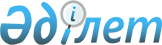 О снятии ограничительных мероприятийРешение акима Лесного сельского округа Аккайынского района Северо-Казахстанской области от 15 января 2021 года № 1. Зарегистрировано Департаментом юстиции Северо-Казахстанской области 18 января 2021 года № 7087
      В соответствии с подпунктом 8) статьи 10-1 Закона Республики Казахстан от 10 июля 2002 года "О ветеринарии", на основании представления главного государственного ветеринарно-санитарного инспектора Аккайынского района от 15 декабря 2020 года №08-02/946, аким Лесного сельского округа РЕШИЛ:
      1. Снять ограничительные мероприятия в связи с завершением комплекса ветеринарных мероприятий по ликвидации очага болезни бруцеллез среди крупного рогатого скота на территории села Ленинское Лесного сельского округа Аккайынского района Северо-Казахстанской области.
      2. Признать утратившим силу решение акима Лесного сельского округа "Об установлении ограничительных мероприятий" от 17 июля 2020 года № 6 (опубликовано 22 июля 2020 года в Эталонном контрольном банке нормативных правовых актов Республики Казахстан в электронном виде, зарегистрировано в Реестре государственной регистрации нормативных правовых актов за № 6459).
      3. Контроль за исполнением настоящего решения оставляю за собой.
      4. Настоящее решение вводится в действие со дня его первого официального опубликования.
					© 2012. РГП на ПХВ «Институт законодательства и правовой информации Республики Казахстан» Министерства юстиции Республики Казахстан
				
      Аким Лесного сельского округа
Аккайынского района
Северо-Казахстанской области

К. Бабаков
